Draft of text for “facet help” pop-up box 
(appears when clicking on blue question mark after Refine your search)  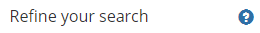 Refining/limiting search resultsClick on any options in the Refine your search column to immediately limit the search results.Removing limitsA limit can be removed from the search results by clicking the X next to the limit at the top of the search results screen.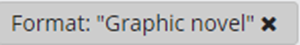 Available on shelfLimits to materials available for checkout at the selected library.FormatLimits to materials in that format.AuthorLimits to materials by the selected author.TopicLimits to materials with that subject heading.Genre/FormLimits to materials from the selected genre.Publication dateEnter a year in the first box to limit to materials published on or after that date. 
Enter a year in the second box to limit to materials published on or before that year. 
Enter a year in both boxes to limit to materials published between both years (inclusive of years entered in the box).
Click Refine after entering the years. Click Clear to clear the boxes.LanguageLimits to materials with the selected language.RegionLimits to materials with the selected geographic subjects.Owned byLimits to materials owned by the selected library. Materials may or may not be available for checkout.